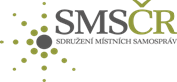 Zápis z jednání krajského předsednictva SMS ČR  Kraje Vysočina Termín: středa 17. února 2021, 15:00 		Místo konání: online https://meet.google.com/zjc-bhid-fww?pli=1&authuser=0Přítomnost: 	Zapisovatelka: Marcela SyrováOvěřovatel zápisu: Václav Venhauer  -----------------------------------------------------------------------------------------------------------------------------------------------------------------------------Program jednání:	str.Činnost SMS ČR (celorepublikové) 							2PS pro služby na venkově								2Webinář 16.3.2021 Česko platí kartou							3 APJ										3Obec 2030 soutěž									4Kompenzační bonus									4Zákon o střetu zájmů								5Petice proti zatížení nákladní dopravou obcí ČR						5-6 Činnost SMS ČR (krajská) 									6Setkání s hejtmanem Kraje Vysočina 							7Soutěž – ROK ŽIVOTA V OBCÍCH KRAJE VYSOČINA					7USNESENÍ										8Dotace Kraje Vysočina								9Návrhy členů krajského předsednictva, vyjádření hostů, různé				10Úkoly a podněty										10-11--------------------------------------------------------------------------------------------------------------------------------------------Přílohy: č. 1 - Prezentace APJ https://drive.google.com/file/d/1UB6WRI-3bev29YfZyGE3BiuJJKVOqujr/view?usp=sharingč. 2 - Zpráva o činnosti SMS ČR za rok 2020 - Kraj Vysočina (Výroční zpráva 2020) č. 3 - Vyhodnocení plnění Memoranda o krajské spoluprácič. 4 – Nominační formulář soutěž - Rok života v obci--------------------------------------------------------------------------------------------------------------------------------------------Průběh jednání: 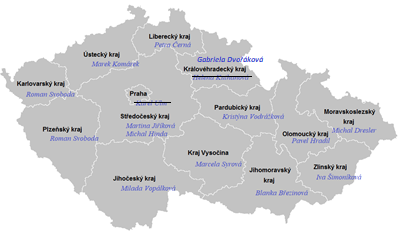 Zahájení ! Předseda V.Venhauer – přivítal přítomné.I. Činnosti SMS ČR (celorepublikové)1 Změny personálníManažeři – změna kraj Královehradecký Helena Kuthanová odchází na mateřskou dovolenou, nahradí  Gabriela Dvořáková, v Praze končí činnost manažer Karel Ulm.2 Členská základna Členů SMS ČR k 16.2.2021 2023 obcí (obcí v krajích 6258).  3 Celorepubliková jednání, shromáždění, konference  Termíny jednání Předsednictva a Rady SMS ČR 2021 -  informace o konání průběžně (lze upřesnit cestou manažerky), účastníkům zasílaná pozvánka. Celorepublikové shromáždění a konference – 3.-4.11.2021 Ostrava Vítkovice.4 Činnost pracovních skupin SMS ČRAktuální naplněnost KrV:Z činnosti:PS pro služby na venkově ! D.Vaňková – informovala o činnosti PS, pochválila práci legislativní analytičky Adély Palíškové, která měla jednání s ředitelem České pošty a jejích  manažery. Aktuálně jsou v obcích Českou poštou zřizovány nová externí výdejní místa Balíkovny. (Seznam Balíkoven www.balikovna.cz) Tazatele s dotazy týkající se činnosti PS paní starostka odkazuje přímo na A.Palíškovou.5 Činnost SMS ČR, SMS-služby, SMSdata atd. Podpora aktivit živého venkova INFORMOVANÁ OBEC 2021, předmětem podpory jsou tentokrát obecní zpravodaje, další obecní periodika, ale i jednorázové publikace, výše podpory 15.000Kč. Obce byly informovány v prosinci 2020 a připomínáno v lednu 2021. Celkem se přihlásilo 25 obcí, z Vysočiny by měly být podpořeny všechny tři přihlášené obce (Sněžné, Sedlejov, Červená Lhota).Webináře - 3.2.2021 Jak na odpady v roce 2021, https://youtu.be/Aes7a7P35H4 (přes 3483 shlédnutí), otázky jsou ještě zpracovávány,- 9.2.2021 Modernizační fond, https://youtu.be/oQTwkhe9ozY (407 shlédnutí), otázky jsou zpracovávány,- 16.3.2021 Česko platí kartou! J.Přecechtělová – upozornila na připravovaný webinář 16.3.202021 10:00 ČESKO PLATÍ KARTOU, kterého by se měl zúčastnit Ing. Pavel Vinkler, Ph.D., ředitel Odboru podnikatelského prostředí a obchodního podnikání MPO. Projekt MPO už běží pro živnostníky, kteří mohou získat na 1 rok bezplatně terminál. Nabízeno bylo 10.000 terminálů a k včerejšku využili jen 4 podnikatelé. V projektu by MPO pokračovalo ve zvýhodněných podmínkách. Živnostníci, podnikatelé mají momentálně jiné problémy než zřizovat platební terminály a tak je SMS ČR partnerem projektu. Důvodem je, že i obce provozují obchody, kdy by mohli získat platební terminály do svých obcí. Uvedené bude obsahem prezentace.  Aktuálně se dá do projektu přihlašovat, ale od dubna budou měněny podmínky, kdy již by neměl být terminál zdarma celý roka, ale jen půl. Záměr je rozšířit možnost využití terminálů na cashback (výběr peněz zdarma), kdy proběhne jednání s ČSOB, přes kterou jde i Česká Pošta. Projekty vzdělávání SMS ČR - tým projektové kanceláře se rozšířil o  projektovou manažerku, asistentku Terezu Homolkovou,- aktuální informace k projektům jsou rozesílány centrálně z projektové kanceláře,- přehledy kurzů na stránkách  https://www.portalzastupitele.cz/ (témata: Obecní zpravodaje, Knihovna v obci, večerní kurzy atd.). Zájem je enormní a kurzy jsou plně obsazeny, přesto v případě zájmu lze kontaktovat manažerku, nebo Jitku Hanákovou. Služby pověřence (GDPR) - www.sms-sluzby.cz/cs/cenik-sluzeb/ počty klientů se i nadále zvyšují,- dochází k obměně a rozšíření pověřenců, školení pověřenců probíhá každých 14 dní i v mimořádných termínech, pravidelně jsou probírány výstupy z informací ÚOOÚ, NÚKIB, MŠMT, podnětů podaných na ÚOOÚ atd. aktuálně řešeno např. změna Vyhlášky 442/2006 přijetím Vyhlášky 515/2020, připravuje se aktualizace Směrnic GDPR,  projekt zpravodaje, zaslána klientům Sdělení č. 1 Přístup zaměstnavatele do e-mailu zaměstnance, č. 2 Kontaktní formuláře na webových stránkách, využívání materiálů SMS-služby jinými subjekty, rozpory v doporučení jiných subjektů, kdy se na nás klienti obracejí, webináře a dle možností školení, kromě zpravodajů Samospráva v právu, Škola v právu, nově Odborný časopis DPO PRO www.dpopro.cz.AGIS - v lednu byla některým klientům zaslána faktura za přístup do AGISu za rok 2020. Z 330 rozeslaných se Vysočiny týkalo u 37 obcí a to nově členských, využívajících APJ, obce které prokazatelně systém  nevyužívaly atd.. Faktury rozeslali SMS data a rozeslány být neměly. Je řešeno průběžně. Současně se provádí vyhodnocení efektivnosti a další činnost společnosti SMSdata.Veřejné zakázky - www.sms-sluzby.cz/cs/nabidka-sluzeb/ (řeší Eliška Kloučková),- informace ke změně zákona budou součástí dalšího čísla zpravodaje SMSka, - jak postupovat v souladu s § 6 odst. 4 ZZVZ a požadavky na kvalifikovanost dodavatelů" - závisí na upřesnění zakázky co je to za zakázku, v jakém je režimu, zda je  zákonná, malý rozsah, zda je dotované,  - doporučení obrátit se přímo na Elišku Kloučkovou, klouckova@smscr.cz. Není ultimátní návod, chybí rozhodovací proces, judikatura.APJ (Kolektivní správci autorských práv OSA) - více www.smscr.cz/autorskaprava, webinář https://youtu.be/v5RoJoEq0d4, nový leták, ceník na rok 2021, aktuální informace členským obcím šly 21.12.2020, ceník www.smscr.cz/archiv/content_cz/Autorska_prava_jednoduse_-_informace_a_cenik-2021.pdfZměny pro rok 2021 : Oproti roku 2020 výrazně výhodnější ceny licenčních balíčků – až o desítky procent!Pro stávající klienty, výrazná sleva jako forma kompenzace za období nouzového stavu.Úprava struktury nabízených licenčních balíčků, aby lépe odrážela specifika jednotlivých velikostních kategorií obcí.Méně licencí v balíčcích pro efektivnější využití celého balíčku.Uživatelsky příjemnější používání Autorskoprávního modulu AGIS.Funkčnost modulu na prohlížečích Microsoft Edge, Google Chrome a Mozilla Firefox.! J. Sedláček: požádal o prezentaci uživatelského prostředí. ! J.Iran: prezentace APJ viz příloha č. 1      https://drive.google.com/file/d/1UB6WRI-3bev29YfZyGE3BiuJJKVOqujr/view?usp=sharingObec 2030 - více https://obec2030.cz/,  webinář https://youtu.be/DTTgwGXsDY0, manažer projektu Jakub Iran- aktuální informace šly klientům 15.2.2020 a to především, že SMS ČR vyhlašuje novou soutěž o nejlepší řešení v oblasti modernizace a chytrých technologií, kdy se usiluje o modernizaci venkova a přinášení nápadů a řešení, kterými lze zvýšit komfort života v obcích a zároveň ušetřit. Společně s partnery projektu nyní Sdružení místních samospráv ČR vyhlašuje soutěž, kde obec může vyhrát hybridní Škoda Octavia na rok zdarma, služby energetického manažera pro obec a další zajímavé ceny. Pro účast v soutěži stačí mít v obci již zavedeno inovativní technologické řešení posouvající Vaši obec do roku 2030, které do soutěže můžete přihlásit, a to alespoň v jedné z oblastí: smart technologieudržitelná energetikačistá mobilitakvalita ovzduší a prostředícirkulární ekonomikaZásobníky reflexních prvků - Projekt Rozšíření retroreflexních prvků do menších obcí“, který má za cíl zvýšit viditelnost chodců a cyklistů a také na druhé straně opatření pro bezpečnou jízdu řidičů všech vozidel se blíží do realizace. Proběhlo výběrové řízení a byl vybrán dodavatel. Informace půjdou obcí,  včetně doplňujících možnost dokoupení samostatných terčíků pro obce, které již zásobníky mají z minulých let.Dotační poradna - www.smscr.cz/cz/poradenstvi-clenum/dotacni-poradna (analytik Ing. Ondřej Štach) V případě potřeby naléhavého posouzení projektového záměru či získání informací k danému dotačnímu titulu, slouží jako určitý rozcestník, poskytnutí prvotních informací o možnostech čerpat dotace z různých zdrojů a služeb dotační služby.- požadavky na dotační poradnu, které byly zaslány cestou manažerky jsou všechny vyřešen, zodpovězen,- analytici dostávají také podklady a informace k dotacím z Kraje Vysočina (např. možnost přihlásit se na Konferenci kraje k Dotační politice kraje, ale i průběžné informace)SMSka - www.smscr.cz/cz/nase-publikace/informacni-zpravodaj (šéfredaktorka Marie Šuláková, tel. 703666755, em: sulakova@smscr.cz) -  ve struktuře, obsahu (pravidelné rubriky z jednotlivých krajů, příklady dobré praxe, co se děje u nás v kraji, právní poradna) se neplánují změny, - zjišťováno zda v tištěné podobně je zasíláno všem členům na Vysočině nedošlo nové obcí, bude dořešeno (v případě zájmu, lze požádat o další výtisky).Aktuality / tiskové zprávy – www.smscr.cz/cz/sluzby/tiskove-zpravy Facebook -  www.facebook.com/SMSCR.CZ Poradna v nouzovém stavu - www.smscr.cz/poradna-v-nouzovem-stavu6 Řešená témata, podněty (celorepubliková)Informace průběžně: www.smscr.cz/cz/sluzby/tiskove-zpravy?start=15Kompenzační bonus ! J.Sedláček – obeznámil situaci kolem přijetí změn týkající se kompenzačního bonusu, kdy k přijetí nedošlo z důvodu neúčasti dostatečného počtu poslanců na hlasování. Kompenzační bonus je stále vyplácen z prostředků obcí a krajů což se negativně promítá do rozpočtu samospráv viz RUD - Předpokládané daňové výnosy obce pro rok 2021. Byla rozesílaná výzva k podpoře hlasování Sněmovny 9.2.2021. Podpora podnikajícím subjektům je vyplácena z daňových zdrojů ze zaměstnaneckých vztahů, tedy nikoli z vybraných podnikatelských daní. Tato konstrukce pak má na samosprávy výrazný dopad, protože celá 1/3 vyplácených kompenzačních plateb tak jde na úkor rozpočtů samospráv. Propady v daňových příjmech, které pociťují samosprávy v důsledku významného poklesu HDP, tak jsou ještě dále prohlubovány touto zákonnou konstrukcí. Samosprávy na jaře reagovaly pochopitelným krokem, že razantně omezily své výdaje do investic, což ještě dále prohlubovalo hospodářskou krizi. V červnu nakonec kumulativní negativní dopady na celou ekonomiku uznala i vláda a navrhla obcím poskytnout náhradu. Vláda rozhodla o příspěvku na zmírnění propadů daňových příjmů v r. 2020 - srov. vládní návrh zákona o zmírnění dopadu poklesu daňových příjmů obcí v roce 2020 v souvislosti s epidemií koronaviru označovaného jako SARS CoV-2 (ST: 890). Z těchto náhrad byly poměrně nepochopitelně vyňaty kraje. Obcím byla v srpnu vyplacena náhrada ve výši 1250 Kč na obyvatele. Rozložení těchto náhrad bylo následující: celkem obcím vyplaceno 13,4 mld. Kč, z toho zahrnovaly kompenzace pro OSVČ a jiné subjekty 5,6 mld. Kč a 7,8 mld. Kč tak připadlo obcím jakožto příspěvek ze státního rozpočtu na pokles jejich daňových příjmů v r. 2020, šlo o příspěvek obcím na výrazný propad ve sdílených daňových příjmech, kdy samosprávy z něj hradily nákupy ochranných pomůcek, platbu příspěvků zasaženým skupinám obyvatel nebo kompenzovaly své zvýšené výdaje, kdy na rozdíl od podnikatelských subjektů nebyly samosprávy způsobilými příjemci státní pomoci. Jak je uvedeno shora, obcím i krajům jsou snižovány jejich příjmy v důsledku plateb kompenzačního bonusu, jehož platby byly obnoveny se zpětnou účinností od října 2020, trvají doposud a podle všeho budou trvat i v dalším období. Podle dosavadních údajů dosáhly platby na úhradu kompenzačního bonusu téměř částku 27 mld. Kč. Krajům vůbec nebyly nahrazeny propady v jejich příjmech, které přinesly platby kompenzačního bonusu. Obcím se za podzimní a zimní období rovněž nedostala zatím žádná náhrada, naopak za toto období vyplacená podpora zkracuje příspěvek, který obce obdržely v létě 2020 na dopady snížení svých daňových příjmů (viz shora). Přitom dopady na samosprávy, které vláda vypočítávala v důvodové zprávě k zákonu č. 461/2020 Sb. jsou už rovněž překročeny. Vláda předpokládala, že půjde pouze o měsíc od 5.10. do 4.11.2020, přitom kompenzační bonus bude vyplácen zjevně nejméně 6 měs. a finanční dopady budou pro obce i kraje násobně vyšší než avizovaná 1 mld. Kč vůči obcím a 0,3 mld. Kč vůči krajům. Výše uvedené sebou nese rizika tlumení investic samospráv v r. 2021 s negativními efekty, které jsme mohli sledovat již na jaře r. 2020. Přitom SMS ČR stát opakovaně vyzývalo, aby naopak podpůrnými opatřeními pomohl samosprávám ekonomiku znovu nastartovat. Obnovené dopady kompenzačního bonusu na samosprávy jdou přesně v opačném směru a prohlubují již tak složitou hospodářskou situaci v naší zemi.- K zjednodušení objasňování problematiky příjmů obcí, kompenzačního bonusu atd. bude zpracován manuál pro manažery resp. k přehlednosti vysvětlení i pro obce a jejích zastupitele.Nový zákon o odpadechMateriály rozesílány 7.1.2021, 3.2.2021 byl k tématu webinář,k oblasti získalo odbornici věnující se problematice, dotazy lze zasílat nejlépe cestou manažerů.Navýšení prostředků na platy pedagogických pracovníkůMateriály rozesílány 16.1.2021, individuální požadavky řešeny průběžně.Stravenkový paušálMateriály rozesílány 15.2.2021.Zákon o střetu zájmů- Celkem je  vedeno 150 spisů – u řady veřejných funkcionářů probíhala jen metodická pomoc. Bylo zastaveno 43 řízení buď přímo u SO I. stupně nebo v rámci odvolacího řízení. Bylo učiněno 494 úkonů u správních orgánů I. a II. stupně, 39 úkonů u krajských  soudů a 4 u Nejvyššího správního soudu. Z podaných žalob byly 4 shledány jako  důvodné a rozhodnutí žalovaného zrušeno. Obě kasační stížnosti byly také shledány  jako důvodné a předmětná rozhodnutí zrušena. Jedna žaloba byla odmítnuta a jedno  řízení zastaveno a soudní poplatek vrácen. Pravomocně je ukončeno 87 řízení. Po  rozhodnutí krajských soudů a NSS je 6 řízení a dále je podáno 15 žalob proti rozhodnutí  odvolacího správního orgánu, celkem podáno 25 žalob. - Paní Věra Kovářová se snažila prosadit novelu zákona o střetu zájmů.  Podstatou zákona je, že do centrálního registru oznámení bude nahlížet na všechny,  kdo jsou veřejnými funkcionáři pouze na základě předchozí žádosti a z působnosti  tohoto zákona se vyjímají někteří neuvolnění komunální politici (místostarostové z  „jedniček“ a členové rady z „jedniček“ a „dvojek“). Konsolidační podíl- S předstihem byly informace zpracovány legislativními analytiky a zveřejněny. Dodatečné dotazy upřesňovány průběžně.Obecní zpravodaje rozesílání výtisků- Do 7 dnů od vydání obecního zpravodaje je třeba zaslat ho na 20 různých míst. Na některá i ve více vydáních. Pokud to obec nedodrží, hrozí jí sankce od Nejvyššího kontrolního úřadu. SMS ČR začalo jednat s Národní knihovnou s koordinací s jednotlivými krajskými knihovnami při vědomí Ministerstva kultury ČR. Legislativní tým připraví informaci pro obce, že tato povinnost tu je a že SMS ČR téma řeší a hledá cesty, jak se vyhnout hrozbě sankce. SMS ČR se snaží domluvit, že by se odeslalo lednové číslo nového roku a v balíku s ním by byla čísla za celý předchozí rok. Je možnost, že některé krajské knihovny tento postup odmítnou.Petice proti zatížení nákladní dopravou obcí ČR (Olomoucký kraj autor petice)! J.Přecechtělová – seznámila s Peticí Olomouckého kraje proti zatížení obcí nákladní dopravou, kdy je záměrem její rozšíření po celé ČR. V Poslanecké sněmovně jsou pozměňovací návrhy k označování silnic  II. III. třídy, povinně označovat dopravním značením (návrh poslankyně Jany Mráčkové Vildumetzové, ANO, Karlovarský Kraj). Změnou zákona jde o plošný zákaz jízdy nákladním automobilům o maximální přípustné hmotnosti převyšující 12 000 kg a jízdním soupravám tvořeným nákladním automobilem, jejichž maximální přípustná hmotnost převyšuje 12 000 kg, kdy se tento zákaz vztahuje na místní a účelové komunikace. Za peticí stojí starosta Marek Svoboda (Tovačov), Mojmír Dostál (Blatce), Jarmila Kowalczuková (Charváty), chtějí, aby došlo na silnicích II., III. třídy které slouží jako objízdné k zavedení mýtného.  SMS ČR projde podrobnosti petice i změny pozměňovacího návrhu s legislativou. Mělo dojít k obeslání všech členů předsednictva, kdy odezva přišla jen z Ústeckého Kraje.! V.Venhauer -  upřesnil, že problém je už v registraci silničních vozidel, jejich stanovení do druhu a kategorie, konkrétně co patří do kategorie silniční vozidla nákladní automobily a zvláštní vozidla. Konkrétně pod nikoliv označením nákladní automobil, ale jako traktor lze registrovat např. nákladní automobil Tatra a takto lze obcházet platné zákony. Kromě toho, že traktor (lze řídit už od 17 let, s ŘP T), nepodléhá silniční daní, neplatí pro něj určitá omezení zákazu vjezdu jako pro nákladní vozy, technická kontrola jednou za čtyři roky, nižší povinné ručení, nemusí mít tachograf atd. Uvedené se týká i přívěsů.Co se týká užívání komunikací, je nutno se podívat také na zemědělce, na jejich techniku, kdy hrozí další přesuny dopravy z okresních silnic jinam. Už nyní dochází k rozjíždění krajnic, kdy samozřejmě mají zemědělci své argumentace. Zpoplatňování nemusí být ta nejlepší cesta. Řešení vidí spíše v hledání prostředků na opravy komunikací.  U objízdných tras se dělají pasporty, obce se k tomu vyjadřují a součástí by měli být stanoveny i finanční prostředky na tyto opravy. Mýtné přináší další povinnosti, nutnost výstavby bran atd.! P.Zadina – reagoval na značky komunikací II a III třídy. Naše obec o značku bojovala 10 let, dnes ji 2 roky máme a nic se nezměnilo. Chybí ochota policie kontrolovat komunikace nižších tříd.7 Činnost manažerů - Byla vytvořena jednotná prezentace SMS ČR, upravená pro Kraj Vysočina (bude součástí příštího setkání).- Byly zpracovány Výroční zprávy za jednotlivé kraje, viz příloha č. 2 zápisu II. Činnosti SMS ČR (Kraj Vysočina)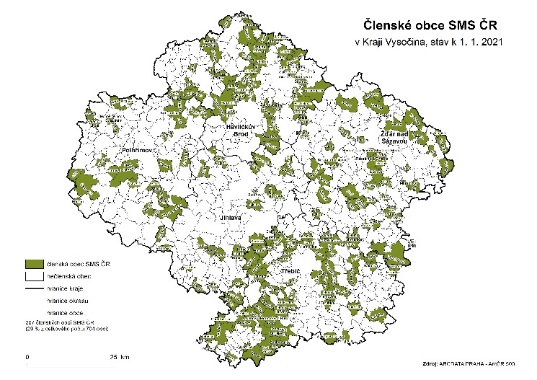 1 Stav členské základny www.smscr.cz/cz/kraje/47-kraj-vysocina Aktuální stav: 206 obcí (nové Veselý Žďár, Krátká Ves).Neuhrazené členské příspěvky 2020: nedořešeno Hodov (návštěva v nejbližší době), Lesůňky (řešeno osobně, chtějí vystoupit).Zpracován ucelený přehled o ne/uvolněnosti starostů (případně místostarostů), nadále se rozšiřuje o další informace. 2 Setkávání krajského předsednictva Předcházející setkání KrPřKrV proběhlo 15.12.2020 online.Na setkání manažerů 16.12.2020 bylo apelováno na manažery, aby se porady s krajskými předsednictvy konaly každý měsíc, je důležité zachovávat pravidelnost.  Návrh z 15.12.2020:   	1. období 2021 setkání dvoudenní ve Víru, jakmile to situace dovolí a bude možné zajistit ubytování a stravu,		2. období 2021 spojit 26.-27.5.2021 Žďár nad Sázavou Konference SPOV,		3. období 2021 v okrese Pelhřimov,		4. období 2021 v okrese Jihlava,3 Krajská, okresní setkání členů SMS ČR Kraje Vysočina a další akceNa rok 2021 byl pro Kraj Vysočina(činnost KrPřKrV) schválen navržený rozpočet ve výši 30.000Kč Možná témata pro krajská (okresní) setkání: Marek Komárek – Strategické plánování Eliška Kloučková – Prezentace o veřejných zakázka (konzultováno i zaměření na Výběrová řízení)Jitka Hanáková – Projekt z Jihlavské kanceláře (Vzdělávání zástupců a zaměstnanců obcí I. Typu) Xx - Novinky v pracovním právu pro rok 2021 ve veřejné i soukromé sféře (změny výpočtu dovolené, doručování písemností zaměstnancům, promlčecí lhůty atd.).4 Udržování, navazování kontaktů na místními organizace, politiky atd.  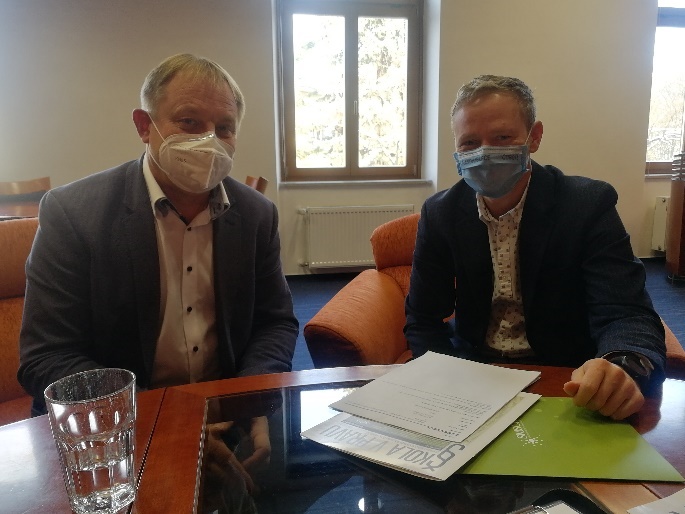 Součinnost s Krajem Vysočina (dále jen KrV)Vyúčtovaná dotace od Kraje Vysočina na činnost krajského manažera na za období 1.9.2019-31.12.2020 150.000Kč.Vyhodnocení memoranda – viz příloha č. 3Setkání s hejtmanem Kraje Vysočina 27.1.2021! V.Venhauer - popsal setkání s hejtmanem jehož obsahem bylo posílení spolupráce SMS ČR a Krajem Vysočina/pokračování spolupráce SMS ČR a Krajem Vysočina, představení činnost SMS ČR (celorepublikové, krajské) – možnost prezentace, vyhodnocení plnění – Memorandum o krajské spolupráci 2019-2020, činnost krajského manažera, náměty, možnosti spolupráce do budoucnosti.- Soutěž ROK ŽIVOTA V OBCÍCH KRAJE VYSOČINA! V.Venhauer -  představil Soutěž ROK ŽIVOTA V OBCÍCH KRAJE VYSOČINAStejně jako v roce minulém byla i letos zrušena soutěž Vesnice roku. Protože obce i v této době realizují řadu činností na podporu kvality života místních obyvatel, chtěli bychom uspořádat soutěž s názvem ROK ŽIVOTA V OBCÍCH KRAJE VYSOČINA. Cílem této soutěže by bylo ocenit a zviditelnit činnost malých obcí v Kraji Vysočina při řešení mimořádných situací spojených s dopadem pandemie COVID-19 do jejich běžného života. V této soutěži chceme vyzdvihnout vzájemnou spolupráci a sounáležitost obyvatel obce, spolků, dobrovolníků, místních podnikatelů a vedení obce při pomoci svým obyvatelům i přes nedostatek informací a ochranných pomůcek a nutnost rychle reagovat a improvizovat v rizikových podmínkách. Vítězné příspěvky mohou být příkladem dalším obcím při snaze zajistit dostupnost služeb a kvalitu života svých obyvatel v nelehké době, na kterou nikdo z nás nebyl připraven. Organizátoři Kraj Vysočina, SMS ČR, SPOV. Realizace soutěže byla schválena Regionální stálou konferencí pro venkov Kraje VysočinaPředběžné podmínky:Soutěž – ROK ŽIVOTA V OBCÍCH KRAJE VYSOČINAPreambule: Cílem této soutěže je ocenit a zviditelnit činnost malých obcí v Kraji Vysočina při řešení mimořádných situací spojených s dopadem pandemie COVID-19 do jejich běžného života. V této soutěži chceme vyzdvihnout vzájemnou spolupráci a sounáležitost obyvatel obce, spolků, dobrovolníků, místních podnikatelů a vedení obce při pomoci svým obyvatelům i přes nedostatek informací a ochranných pomůcek a nutnost rychle reagovat a improvizovat v rizikových podmínkách. Vítězné příspěvky mohou být příkladem dalším obcím při snaze zajistit dostupnost služeb a kvalitu života svých obyvatel v nelehké době, na kterou nikdo z nás nebyl připraven.Vyhlašovatelé soutěže: SPOV Kraje Vysočina, SMS ČR Kraje Vysočina, Kraj VysočinaÚčastník soutěže: obec v Kraji Vysočina do 1 500 obyvatel Forma soutěžního příspěvku: videomedailonek nebo prezentace fotografií (s komentářem) v maximální délce 10 min a popis dobré praxe obce spojené s řešením dopadu pandemie COVID-19 do běžného života obce v době od března 2020 do března 2021Nominace: soutěžní příspěvek lze přihlásil vyplněním formuláře na www stránce www.kr-vysocina.cz/zivotvobci. Kritéria hodnocení soutěže:  hodnoceno bude množství realizovaných aktivit, inovativnost přístupu, počet zapojených obyvatel, stejně jako počet zapojených spolků v obci, přenositelnost dobré praxe.Harmonogram: Vyhlášení: 1. 3. 2021Příjem přihlášek (medailonků): 16. 4. 2021 do 24:00.Hlasování: od 26. 4. 2021 (na výše uvedeném odkaze) do 16. 5. 2021.Hodnocení odborné komise: 17. 5. 2021Oznámení výsledků soutěže a slavnostní předání cen: 26. 5. 2021  (nebo na Konferenci VENKOV - bude upřesněno dle epidemiologické situace)Ocenění: Cena veřejnosti – 1. místo - 50 000Kč, 2. místo – 40 000Kč, 3. místo - 30 000Kč, diplom, skleněná plastikaCena odborné komise  – 1. místo - 50 000Kč, 2. místo – 40 000Kč, 3. místo - 30 000Kč, diplom, skleněná plastikaPublicita: návrh grafiky soutěže zajistí Kraj Vysočina, vyhlášení zveřejněno na stránkách vyhlašovatelů, ze zaslaných příspěvků bude sestavena publikace (ORR). Budou oslovena média v kraji (tiskové oddělení OSH).Soutěžní porota: Kraj – 2 osoby, SMS – 1 osoba, SPOV – 1 osoba, média – 1 osobaKontakt: Ing. Petr Holý, 564 602 538, holy.p@kr-vysocina.cz	  Mgr. Eva Leligdonová, 564 602 559, leligdonova.e@kr-vysocina.cz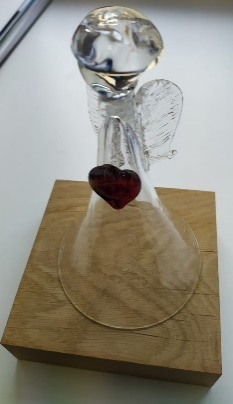 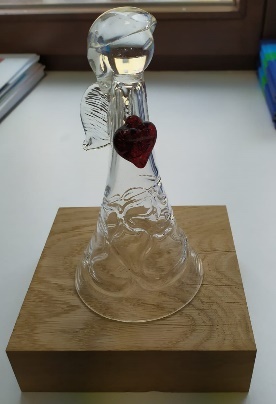 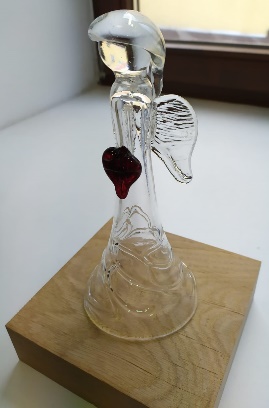 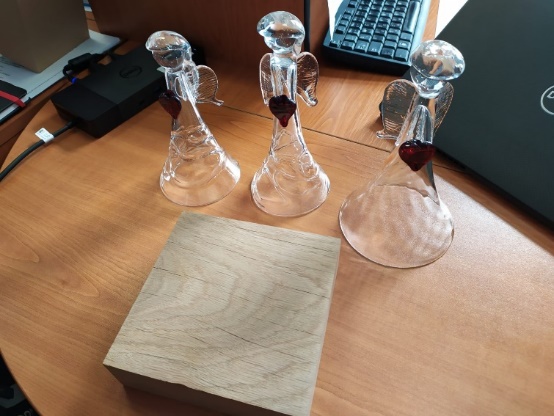 ! J.Sedláček – doporučil změnu designu skleněné plastiky (posun srdce).! J.Sedláček – otevřel možnosti využití Soutěže na celorepublikové úrovní. Přednesení na jednání rady SMS ČR a možnost nabídnutí i jiným krajům. ! P.Chadimová – v rámci SPOV projednáno s paní V. Libichovou, V. Vrecionovou, nápad se líbí, do předsednictva SPOV půjde, počátkem března a už bude po radě Kraje Vysočina, tedy připravené nabídneme krajům SPOV, kdo bude mít zájem a podpora za SPOV je. Chtěli bychom troj-spolupráci (SPOV, SMS ČR, kraj) zachovat, v tom pokračovat. Je to také na otázky financování republikového kola. Kraj Vysočina financuje krajské kolo, má v záměru financovat vydání publikace, zapojí se. Pokud by každý kraj dal do 20-30 000 Kč, dalo by se zorganizovat i celorepublikové kolo.  S podporou ministerstva nelze počítat.! J.Sedláček - doporučil zvládnout bez podpory ministerstev, byť mohou být partnery. Obejít sponzory, dá se udělat sbírka atd. Ve skutečnosti jsou vítězové všichni. Nejde jen o peníze, byť názor na soutěž Vesnice roku, je že jde jen o peníze. Dnes už je to i změnu pohledu na vesnici, pohledem člověka v zvnějšku, ukázat co je na jednotlivých obcích zajímavé, pěkné, krásné a to ta soutěž ukazuje.Problém je také v čase projednávání. Projednání v organizacích. Zachování soutěže v rukou starostů a platforma a role SMS ČR je největší. Nutnost projednat v následujícím týdnu. ! V.Venhauer - upřesnil, že záměrem bylo mít zajištěné partnerství v kraji, ale samozřejmě je připraven prezentovat pro potřeby republikové na předsednictvu SMS ČR. Termín březen s vyhlášením do května byl volen v závislosti na plán konání Konference pro venkov, kdy měly být ceny předány cen. V tuto chvíli se termín konání konference řeší.   ! H.Tučková – se dotázala na rizika související s činnostmi starostů, které vykonávali a právní odpovědnosti, kdy si není jistá zda vše co dělali bylo v souladu s právními předpisy. Riziko pro starosty při zveřejnění činností, které dělali k zajištění pomoci občanům v obci. ! J.Sedláček – nařídil, vznést dotaz do právní poradny SMS ČR.Bude zasláno k posouzení právní poradnou SMS ČR (rozvážení obědů starosty – bez potvrzení od hygieny, neschválené autě na rozvoz obědů, atd.). Jde o činnosti v době nouzového stavu, platí výjimku – záchranu životů. ! V.Venhauer – ukázán návrh Nominačního formuláře viz příloha č. 4. Jde o prezentaci činností  v obcích nad rámec běžných. ! J.Přecechtělová – dotaz na délku konceptu, kdy současně je záměr zpětně. Jaký je plán na další, současné období?  Co bude tématem letošního roku?! V.Venhauer – upřesnil, že záměr je od března 2020 do března 2021. Vize od dubna 2021 zatím není. Šlo nahrazení setkávání, prezentace činností roku, ukázky příkladů dobré praxe. Počítalo se se setkáním v květnu. Doufáme, že v příštím roce bude už opět Vesnice roku. A určitě nevidí problém převzetí konceptu do jiných období.   ! V.Venhauer – upřesnil další kroky- schválení Radou Kraje Vysočina- dořešení otázky úhrady skleněné plastiky- dořešení člena komise za SMS ČR- uzavření Smlouvy o spolupráci SPOV (předsedkyně spolku Veronika Vrecionová), SMS ČR (předseda Stanislav Polčák), Kraj Vysočina (náměstkyně hejtmana Hana Hajnová) Usnesení ! Všemi přítomnými členy KrPřKV bylo přijato usnesení pokračovat v krocích spolupráce při organizaci Soutěže ROK ŽIVOTA V NAŠÍ OBCI.5 Regionální stálé konference pro území Kraje Vysočina 	více www.kr-vysocina.cz/regionalni-stala-konference/ds-302861/p1%3D70911! V.Venhauer – komise proběhla 15.2.2021. Došlo k redukci pracovních skupin. Měli jsme komisi pro venkov, kde jsou zástupci SMS ČR, SMO, MAS, neziskové organizace. Komise by v našem kraji měla dál pracovat stejně jako v minulém období. Řešili se krajské dotace, programy. Šlo o první setkání komise. 6 Řešená témata, podněty (krajská)Žádosti spolků o zahajovaných řízení podle § 70 odst. 2 zákona č. 114/1992 Sb., o ochraně přírody a krajiny o informování o všech zamýšlených zásazích a zahajovaných řízeních, včetně řízení, v nichž má být vydáno závazné stanovisko orgánu ochrany přírody podle S 149 správního řádu, včetně vydávání závazného stanoviska podle S 8 odst. 6 z. č. 114/1992 Sb. pro účely řízení vedených podle stavebního zákona, při nichž mohou být dotčeny zájmy ochrany přírody a krajiny chráněné podle zákona č. 114/1992 Sb., o ochraně přírody a krajiny, které spadají do níže uvedené specifikace. Plus informace od 1.1.2018-29.1.2021.! D.Vaňková – dotaz zda jde o podnět Sobíňova, Krucemburku, Ždírce nad Doubravou, kdy jde o velice obtěžující záležitost.Upřesněno, že ano a velké poděkování paní starostce za předávání informací. Bylo postoupeno do právní poradny SMS ČR.Dotace Kraje Vysočina (viz. Konference Kraje Vysočina 6.1.2021, v případě zájmu u manažerky)Předpokládaná podpora kraje 200 mil. Kč. Programy, které nebudou v roce 2021 vyhlášeny Rozvoj podnikatelůNaše školaVenkovské prodejny Investujme v sociálních službáchDobrovolnictvíJednorázové akcePořádání mistrovství Ř, Evropy, světa a světového poháruPostupové soutěže a přehlídky pro děti a mládežMístní Agenda 21 a Zdraví 2030 v Kraji VysočinaTechnické vybavení jednotek požární ochrany obcíchPamátkově chráněná územíTuristická informační centraEkologická výchova! D.Vaňková – informovala o nepříjemné záležitosti a to zrušení dotací Kraje Vysočina na podporu venkovských prodejen. A.Palíšková s L.Benešem v rámci republiky zpracovávají miniprůzkum ohledně těchto dotačních titulů i v ostatních krajích. Výstup z dnešního rána je, že kraje měli i neměli tyto dotační tituly, ale z těch, které měli a v tomto roce nevypsali je pouze Kraj Vysočina. Bylo projednáváno i na Komisi pro venkov, kdy paní doc. RNDr. Iveta Fryšová, PhD (vedoucí odboru regionálního rozvoje) vysvětlovala, že bylo nutno ušetřit sto milionů a každý z resortů měl 35 % procent dotačních titulů stáhnout. Dnes odcházel dopis předsedy PS pro služby na venkově Tomáše Dubského, s žádostí na pana senátora Tecla (člena zastupitelstva Kraje Vysočina), zda by se na kraji této věci nedalo ještě něco realizovat.Paní starostka D.Vaňková se dotázala pana P.Bárty (člen KrPřKV, zastupitel KV) na výstupy z jednání mikroregionu. ! P.Bárta – jednání mělo proběhnout, bohužel bylo zrušeno. Co se týče venkovských prodejen je nutné upřesnit, že projednávaný návrh byl návrhem starého zastupitelstva. O problematice budeme ještě jednat, ale mělo by jít nejdéle do června do rady, zastupitelstva návrh venkovské prodejny podpořit. Je zde politická vůle, aby bylo vypsáno. Současně chceme otevřít ještě nový program, který by se měl jmenovat „Služby venkovu“ s alokací až šest milionů korun, která by neměla být jenom na podporu prodejen, ale i dalších služeb např. Pošta partner, hospody provozované obcemi atd. Schůzka s hejtmanem KV by se měla konat 24.2.2021 a určitě bude předmětem jednání. Pokud dobře dopadne mělo by dojít k vypsání v půlce roku.   ! M.Syrová – doplnila stanovisko hejtmana KV z jednání 27.1.2021, kdy už byl podpoře nakloněn, vysvětli, že důvodem zrušení dotace bylo ukončení podpory cílící na jednoho poskytovatele, na kterého si obce stěžují a hledá cesty jak více zacílit na podporu služeb obcí. ! V.Venhauer – doplnil, že při přípravě podmínek dotace v předcházejícím období, největší podíl finančních prostředků z této dotace díky nastavení podmínek šlo do COOP, kdy starostové na Komisi pro venkov od samého začátku na tuto skutečnost poukazovali.! P.Bárta – doplnil, že před schválením rozpočtu KV byli s K.Janouškem (starosta obce Polička, radní, zastupitel KV, člen SMS ČR) za paní Hanou Hajnovou (náměstkyně hejtmana KV) a upozorňovali na vážnost dopadů zrušení této dotace, přesto došlo k vyškrtnutí a nyní to opozice využívá. Mělo by být v polovině roku vypsáno. Politická vůle tam je. Program MPO Obchůdek 2020+Cílem je podpora a zachování obchodní obslužnosti na venkově. Za důležitou MPO považuje zejména podporu provozního financování (mzdy a energie). Předpokládá se dotace cca 40 mil. ročně – uvažována je pro 13 krajů (bez Prahy), tzn. 3 mil. Kč na kraj s povinným kofinancováním ze strany krajů. ! D.Vaňková – informovala, že slibovaný program MPO Obchůdek 2020+ zatím je pozastaveno. 7 Rozšíření členů krajského předsednictvaNení od minulého jednání žádná změna. Navržený dopis z předsednictva 15.1.2020 bude členům kraje rozesílán před konáním krajského shromáždění, kdy by mělo navazovat hlasování o změnách.  IV. Návrhy členů krajského předsednictva, vyjádření hostů- Návrhy k zvážení případně doplnění před konáním dalšího předsednictva, včetně požadavků na případné prezentace jako bylo například APJ, nebyly. ! M.Jirků - pochvala činnosti krajské manažerky.! L.Stalmach - poděkování.! V.Venhauer - poděkování všem za účast. Motivace k účasti v soutěži. ! D.Vaňková - doporučení, kdo nebude účastníkem soutěže, byť je z předsednictva vyloučen.--------------------------Úkoly, podněty 15.12.2020: zvážit a navrhnou další možné kandidáty do pracovních skupin (členové KrPřKrV)připravit výstupy z jednání PS na další jednání krajského předsednictva (členové PS skupin, součinnost manažerka). Webové stránky SMS ČR  - zaslání nápadů, podnětů k úpravám (členové KrPřKrV)Podpora aktivit živého venkova – více informací k podpoře v roce 2021 další předsednictvo (manažerka) Dotační poradna, Služby GDPR, Veřejné zakázky, APJ, Strategické plánování, jiné – zvážit možnosti prezentace na mikroregionech atd. (členové KrPřKrV)Obec 2030 -  doporučení registrace a vyzkoušení bezplatného posouzení úspor na budovách https://obec2030.netquest.cz/, více viz webinář https://youtu.be/DTTgwGXsDY0 (členové KrPřKrV)SMS ČR Síťování partnerů – stanovisko k platformě (členové KrPřKrV)SMSka – dořešit podnět pana starosty Venhauera (manažerka)SMSka – zasílat náměty, příspěvky (členové KrPřKrV).stanoviska k navrženým setkáním, podněty, nápady atd. (členové KrPřKrV) stanovisko ke konání dvoudenních setkáním KrPř  (členové KrPřKrV)požadavky na témata k projednání, pozvání politiků, vedoucích organizací, odborníků atd. (členové KrPřKrV)navrhnout témata pro krajská (okresní) setkání, vhodné lektory, odborníky atd. (členové KrPřKrV). Součinnost s Krajem Vysočinapříspěvek KrV na činnost krajského manažera na rok 2021 (Venhauer)poskytovat informace z akcí na kterých se účastní členové KrPř (jednání svazku, MAS aj.), kdo byl o čem se jednalo, co bylo připomínkováno (v souvislosti s Krajem Vysočina) (členové KrPřKrV)účast a výstupy ze seminářů (manažerka)připravit vyhodnocení memoranda o spolupráci SMS ČR s Krajem Vysočina uzavřené 19.2.2019 (manažerka)SPOV spolupráce, účast na jednání, součinnost při přípravě Konference 26.-27.5.2021 - SPOV - Žďár n/S - NKV Politici zvát na akce SMS ČR konané v kraji, součinnost PřKrPř (manažerka),zasílání zpravodaje SMSky a vybraných informací z činnosti SMS ČRMAS, CHKO, sdružení, svazky, tisk atd individuální zvaní na akce SMS ČR konané v kraji součinnost PřKrPř (manažerka) zasílání zpravodaje SMSky a vybraných informací z činnosti SMS ČRÚkoly, podněty 17.2.2021: zvážit a navrhnou další možné kandidáty do pracovních skupin (členové KrPřKrV),připravit výstupy z jednání PS na další jednání krajského předsednictva (členové PS skupin, součinnost manažerka),SMSka – zasílat náměty, příspěvky (členové KrPřKrV). Soutěž ROK ŽIVOTA V OBCÍCH KRAJE VYSOČINA- Zaslat podnět do právní poradny SMS ČR (rozvážení obědů starosty – bez potvrzení od hygieny, neschválené autě na rozvoz obědů, atd.). Jde o činnosti v době nouzového stavu, platí výjimku – záchranu životů. Setkávání krajského předsednictva - zvážení termínů online, kdy vyhovuje dny po-pá, čas.! M.Jirků – vyhovuje středy, 15 hod.! H.Tučková – termín nemá, přizpůsobí se.! P.Chadimová - termín nemá, přizpůsobí se.Návrhy členů krajského předsednictva - návrhy k zvážení případně doplnění před konáním dalšího předsednictva, včetně požadavků na případné prezentace jako bylo například APJ (členové KrPřKrV). Zapsala: Marcela SyrováOvěřil: Václav Venhauer Václav Venhauer, předseda KrPřpřítomenPetr Bárta, místopředseda KrPřpřítomenDagmar Vaňková, členka KrPřpřítomnaJan Sedláček, členka KrPř přítomnaMiroslav Jirků, člen KrPřpřítomnaLuboš Krátký, člen KrPřomluvenJan Havlena, člen KrPřpřítomenLadislav Stalmach, člen KrPřpřítomnaHelena Tučková, členka KrPřpřítomnaMarcela Syrová, manažerka SMS ČR, DPO SMS-službyJan Přecechtělová, ředitelka SMS ČRPavla Chadimová, starostka obce HeřmanovPetr Zadina,  starosta obce RadostínJakub Iran, manažer projektu APJ, Obec2030Pozvaní – omlouvali seJitka Hanáková, DPO SMS-služby, manažer vzděláváníMiloň Slabý,  starosta město Jemnice,Pavel Chlád, starosta obce Dolní MěstoČlenských obcíProcentní podílPočet obcí v krajiJihočeský15324,52 %624Jihomoravský17225,56 %673Karlovarský3828,36 %134Královehradecký10723,88 %448Liberecký8338,60 %215Moravskoslezský 8127,00 %300Olomoucký16841,79 %402Pardubický19543,24 %451Plzeňský11522,95 %501Praha2644,83 %58Středočeský - Martina20934,32 %609Středočeský - Michal17833,21 %536Ústecký10228,81 %354Vysočina20629,26 %704Zlínský18961,56 %307PS pro dotace a zahraniční vztahy Ing. Radim Sršeň, Ph.D., 
an: Mgr. Gustav CharouzekNEOBSAZENOSMS ČR Kraj Vysočina – KrPř –  návrh 2021SMS ČR Kraj Vysočina – KrPř –  návrh 2021SMS ČR Kraj Vysočina – KrPř –  návrh 2021datum místonázev akceobčerstvenípronájemostatnípozn.I. obdobíŽďár nad SázavouOkresní setkání SMS ČR3 000 KčKrajské předsednictvo200 KčII. obdobíHavlíčkův BrodOkresní setkání SMS ČR3 000 KčKrajské předsednictvo200 KčIII. obdobíPelhřimov, TřebíčOkresní setkání SMS ČR3 000 KčKrajské předsednictvo200 KčIV. obdobíJihlavaKRAJSKÉ SHROMÁŽDĚNÍ SMS ČR20 000 Kč0Krajské předsednictvo200 KčCELKEMCELKEMCELKEM29 800 Kč0 Kč0 Kč0 Kč